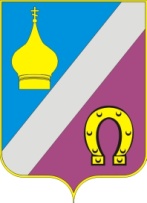 Администрация Николаевского сельского поселенияНеклиновского района Ростовской областиПОСТАНОВЛЕНИЕс.Николаевка«16» февраля  2024 год                                                              № 28Об утверждении годового отчета о реализациимуниципальной программы Николаевскогосельского поселения «Развитие культуры и туризма в Николаевском сельском поселении» за 2023 годВ соответствии с постановлением Администрации Николаевского сельского поселения от 19.08.2013 № 50 «Об утверждении Порядка разработки, реализации и оценки эффективности муниципальных программ Николаевского сельского поселения», распоряжение № 33 от 07.03.2018 года «Об утверждении Методических указаний по разработке и реализации муниципальных программ николаевского сельского поселения», Администрация Николаевского сельского поселенияПОСТАНОВЛЯЕТ:1. Утвердить  годовой отчет о реализации муниципальной программы Николаевского сельского поселения «Развитие культуры и туризма в Николаевском сельском поселении» за 2023 год, утвержденной постановлением Администрации Николаевского сельского поселения от 30.10.2018г. № 380,  согласно приложению.2. Настоящее постановление вступает в силу  со дня его официального опубликования на официальном сайте Николаевского сельского поселения в сети интернет.3. Контроль за выполнением постановления оставляю за собой.Глава Администрации Николаевского сельского поселения					               Е.П. КовалеваПриложение к постановлению АдминистрацииНиколаевского сельского поселенияГодовой отчето ходе реализации и оценке эффективностимуниципальной программы Николаевского сельского поселения«Развитие культуры и туризма в Николаевском сельском поселении»Раздел 1. Конкретные результаты реализации муниципальной программы,достигнутые за отчетный год	Администрация Николаевского сельского поселения  является ответственным исполнителем муниципальной программы Николаевского сельского поселения «Развитие культуры и туризма в Николаевском сельском поселении»	.Муниципальная программа «Развитие культуры и туризма в Николаевском сельском поселении» утверждена постановлением Администрации Николаевского сельского поселения от 31.10.2018г. № 380.	По итогам 2023 года обеспечена положительная динамика основных показателей бюджета Николаевского сельского поселения Неклиновского района относительно уровня 2022 года.За 2023 год в рамках муниципальной программы «Развитие культуры и туризма в Николаевском сельском поселении» подпрограммы «развитие культурно - досуговой деятельности» созданы условия для расширения доступа различных категорий населения к культурным ценностям,  в течение 2023 года населению оказывались услуги по организации досуга и обеспечению жителей поселения услугами организаций культуры. В связи со сложной эпидеэмилогической обстановкой  мероприятия проводились онлайн, в социальных сетях. В 2023 году в муниципальном учреждении действовало 18 клубных формирования, запланировано 187 культурно-массовых мероприятия проведено 210 мероприятий. 01.12.2021 года принято постановление «Об изменении допустимых (возможных) отклонений от установленных показателей качества и (или) объема муниципальных услуг (работ) в пределах которых муниципальное задание считается выполненным муниципальными бюджетными  учреждениями Николаевского сельского поселения».Раздел 2. Результаты реализации основных мероприятий, приоритетных основных мероприятий и мероприятий ведомственных целевых программ и приоритетных проектах (программа), а также сведения о достижении контрольных событий муниципальной программы «Развитие культуры и туризма в Николаевском сельском поселении» в 2023 годуАдминистрацией Николаевского сельского поселения предусмотрена реализация основных мероприятий, а именно финансовое обеспечение выполнения муниципального задания.Основное мероприятие выполнено в полном объеме.Раздел 3. Анализ факторов, повлиявших на ход реализации муниципальной программы «Развитие культуры в Николаевском сельском поселении» в 2023 годуРазнообразие тематической направленности проводимых мероприятий.Разнообразие направлений деятельности самодеятельных творческих коллективовРаздел 4. Сведения об использовании ассигнований и внебюджетных средств на реализацию муниципальной программы «Развитие культуры и туризма в Николаевском сельском поселении» в 2023 годуРешение Собрания депутатов Николаевского сельского поселения №22 от 25.12.2022 года о бюджете на 2023 год и на плановый период 2024 и 2025 годы (с учетом изменений) утверждены бюджетные ассигнования в сумме 2 450,0 тыс.рублей. В соответствии со сводной бюджетной росписью 2 450,0 в том числе по источникам финансирования:Из них на выполнение муниципального задания 2 450,0 тыс.рублей.;Средства бюджета поселения 2 450,0 тыс.рублей.Раздел 5. Сведения о достижении значений показателей муниципальной программы «Развитие культуры и туризма в Николаевском сельском поселении» в 2023 годуРазнообразие тематической направленности проводимых мероприятий – 100%Разнообразие направлений самодеятельности творческих коллективов – 100%Количество участников клубных формирований – 100%Раздел 6. Результаты оценки эффективности реализации муниципальной программы «Развитие культуры и туризма в Николаевского сельскогопоселения» в 2023 годуЭффективность муниципальной программы определяется на основании степени выполнения целевых показателей, основных мероприятий и оценки бюджетной эффективности муниципальной программы:1.Степень достижения целевого показателя 1 – количество посетителей мероприятий от численности населения – не менее 50 количество участников культурно-массовых мероприятий – 28 000          2.Степень реализации основных мероприятий, приоритетных основных мероприятий, финансируемых за счет всех источников финансирования, оценивается как доля основных мероприятий, приоритетных основных мероприятий, выполненных в полном объеме.              Степень реализации основных  мероприятий составляет 1 , что характеризует высокий уровень эффективности реализации основных мероприятий.            3.Бюджетная эффективность реализации Программы рассчитывается в несколько этапов.3.1 Степень реализации основных мероприятий, приоритетных основных мероприятий, финансируемых за счет основных средств бюджета поселения, оценивается как доля мероприятий, выполненных в полном объеме.        Степень реализации основных мероприятий муниципальной программы  2 450/2 450 = 1,0Степень соответствия запланированному уровню расходов за счет средств бюджета поселения оценивается как отношение фактически произведенных в отчетном году бюджетных расходов на реализацию муниципальной программы к их плановым назначениям.Степень соответствия запланированному уровню расходов:  2 450/2 450 = 1,0Эффективность использования средств бюджета поселения рассчитывается как отношение степени реализации основных мероприятий, приоритетных мероприятий к степени соответствия запланированному уровню расходов за счет средств Николаевского сельского поселения.Эффективность использования финансовых ресурсов на реализацию муниципальной программы: 2 450,0/2 450,0 = 1,0 в связи с чем, бюджетная эффективность реализации муниципальной программы является высокой.Уровень реализации муниципальной программы в целом:1,0 * 0,5 + 1,0 * 0,3 + 1,0 * 0,2 = 1,0 в связи с чем, уровень реализации муниципальной программы является высокой.Раздел 7. Предложения по дальнейшей реализации муниципальной программы Развитие культуры и туризма в Николаевском сельском поселенииТаким образом, анализируя  достигнутые показатели, степень выполнения мероприятий программы, можно сделать вывод о том, что реализация программы «Развитие культуры и туризма в Николаевском сельском поселении» является эффективной. Существует целесообразность дальнейшей реализации программных мероприятий данной муниципальной программы..															Приложение № 2к годовому отчету о ходе реализации и оценке эффективности муниципальной программы Николаевского сельского поселения «Развитие культуры и туризма в Николаевском сельском поселении»СВЕДЕНИЯ о  показателях (индикаторах) муниципальной программы, подпрограмм муниципальной программы и их значениях муниципальной программы Николаевского сельского поселения «Развитие культуры и туризма в Николаевском сельском поселении»Приложение № 3к годовому отчету о ходе реализации и оценке эффективности муниципальной программы Николаевского сельского поселения                                                                                                «Развитие культуры и туризма в Николаевском сельском поселении»ПЕРЕЧЕНЬ подпрограмм, основных мероприятий подпрограмм муниципальной программы «Развитие культуры и туризма в Николаевском сельском поселении»Приложение № 4к годовому отчету о ходе реализации и оценке эффективности муниципальной программы  Николаевского сельского поселения «Развитие культуры и туризма в Николаевском сельском поселении»СВЕДЕНИЯоб использовании средств бюджета поселения, областного и федерального бюджетов и внебюджетных источников на реализацию муниципальной программы за 2023 годПриложение № 6 к годовому отчету о ходе реализации и оценке эффективности муниципальной программы Николаевского сельского поселения                                                                                          «Развитие культуры в Николаевском сельском поселении»ОТЧЕТоб исполнении плана реализации муниципальной программы Николаевского сельского поселения «Развитие культуры и туризма в Николаевском сельском поселении»     за  12 месяцев  2023 г.№ п/пПоказатель (индикатор) (наименование)Ед. измеренияЗначения показателей (индикаторов) муниципальной программы, подпрограммы муниципальной программыЗначения показателей (индикаторов) муниципальной программы, подпрограммы муниципальной программыЗначения показателей (индикаторов) муниципальной программы, подпрограммы муниципальной программыОбоснование отклонений значений показателя (индикатора) на конец отчетного года (при наличии)№ п/пПоказатель (индикатор) (наименование)Ед. измеренияГод, предшествующий отчетномуОтчетный годОтчетный годОбоснование отклонений значений показателя (индикатора) на конец отчетного года (при наличии)№ п/пПоказатель (индикатор) (наименование)Ед. измеренияГод, предшествующий отчетномупланфактОбоснование отклонений значений показателя (индикатора) на конец отчетного года (при наличии)Муниципальная программа ««Развитие культуры и туризма в Николаевском сельском поселении»Муниципальная программа ««Развитие культуры и туризма в Николаевском сельском поселении»Муниципальная программа ««Развитие культуры и туризма в Николаевском сельском поселении»Муниципальная программа ««Развитие культуры и туризма в Николаевском сельском поселении»Муниципальная программа ««Развитие культуры и туризма в Николаевском сельском поселении»Муниципальная программа ««Развитие культуры и туризма в Николаевском сельском поселении»Муниципальная программа ««Развитие культуры и туризма в Николаевском сельском поселении»Подпрограмма 1 «развитие культурно-досуговой деятельности»Подпрограмма 1 «развитие культурно-досуговой деятельности»Подпрограмма 1 «развитие культурно-досуговой деятельности»Подпрограмма 1 «развитие культурно-досуговой деятельности»Подпрограмма 1 «развитие культурно-досуговой деятельности»Подпрограмма 1 «развитие культурно-досуговой деятельности»Подпрограмма 1 «развитие культурно-досуговой деятельности»1.1.Доля мероприятий для взрослых от общего количества проведенных мероприятийпроцент-50551.2.Доля мероприятий для детей и юношества от общего количества проведенных мероприятийпроцент-50451.3.Доля участников вокальных и хоровых секций (кружков)количество направлений-87801.4Доля участников декоративно-прикладных секций (кружков)5121.5Доля участников театральных секций (кружков)661.6.Количество клубных формирований (в том числе любительских объединений и формирование самодеятельного народного творчества)шт-1919№ п/пНаименование основного мероприятия подпрограммыОтветственный исполнительПлановый срокПлановый срокФактический срокФактический срокРезультатыРезультатыПроблемы, возникшие в ходе реализации мероприятия№ п/пНаименование основного мероприятия подпрограммыОтветственный исполнительначала реализацииокончания реализацииначала реализацииокончания реализациизапланированныедостигнутыеПроблемы, возникшие в ходе реализации мероприятияПодпрограмма 1. «Развитие культурно-досуговой деятельности»Подпрограмма 1. «Развитие культурно-досуговой деятельности»Подпрограмма 1. «Развитие культурно-досуговой деятельности»Подпрограмма 1. «Развитие культурно-досуговой деятельности»Подпрограмма 1. «Развитие культурно-досуговой деятельности»Подпрограмма 1. «Развитие культурно-досуговой деятельности»Подпрограмма 1. «Развитие культурно-досуговой деятельности»Подпрограмма 1. «Развитие культурно-досуговой деятельности»Подпрограмма 1. «Развитие культурно-досуговой деятельности»Подпрограмма 1. «Развитие культурно-досуговой деятельности»1.1.Создание условий для сохранения и развития культурного потенциала Николаевского сельского поселения, выравнивание доступности к услугам учреждений культурыМуниципальное бюджетное учреждение Николаевского сельского поселения «Николаевский Дом культуры»01.01.202331.12.202301.01.202331.12.2023Создание условий для удовлетворения потребностей населения в культурно -досуговой деятельности, расширение возможностей для духовного развития; повышение творческого потенциала  самодеятельных коллективов народного творчестваРасширился доступ населения к возможностям принимать участие в культурно -досуговой деятельности поселения, сохранение самобытной народной культуры, развитие творческих способностейСтатусНаименование муниципальной программы, подпрограммы, основного мероприятияИсточники финансированияОбъем расходов, предусмотренных муниципальной программой (тыс.руб.)Фактические расходы (тыс.руб.)Муниципальная программа«Развитие культуры в Николаевском сельском поселении»всегоГРБСРзПрЦСРВР2 450,02 450,0Муниципальная программа«Развитие культуры в Николаевском сельском поселении»бюджет поселения951xxx2 450,02 450,0Муниципальная программа«Развитие культуры в Николаевском сельском поселении»областной бюджет951xxx0,00,0Муниципальная программа«Развитие культуры в Николаевском сельском поселении»федеральный бюджет951xxx0,00,0Муниципальная программа«Развитие культуры в Николаевском сельском поселении»внебюджетные источники951xxx00Подпрограмма 1Развитие культурно-досуговой деятельностивсего951xxx2 450,02 450,0Подпрограмма 1Развитие культурно-досуговой деятельностибюджет поселения951xxx2 450,02 450,0Подпрограмма 1Развитие культурно-досуговой деятельностиобластной бюджет951xxx00Мероприятие 1.1.Создание условий для сохранения и развития культурного потенциала Николаевского сельского поселения, выравнивание доступности к услугам учреждений культурывсего951xxx2 450,02 450,0Мероприятие 1.1.Создание условий для сохранения и развития культурного потенциала Николаевского сельского поселения, выравнивание доступности к услугам учреждений культурыбюджет поселения951xxx2 450,02 450,0Мероприятие 1.1.Создание условий для сохранения и развития культурного потенциала Николаевского сельского поселения, выравнивание доступности к услугам учреждений культурыобластной бюджет951xxx00Подпрограмма № 2. «Сохранение и развитие народного творчества»всего951xxx00Подпрограмма № 2. «Сохранение и развитие народного творчества»бюджет поселения951xxx00Подпрограмма № 2. «Сохранение и развитие народного творчества»областной бюджет951xxx00Подпрограмма № 2. «Сохранение и развитие народного творчества»федеральный бюджет951xxx00Подпрограмма № 2. «Сохранение и развитие народного творчества»внебюджетные источники951xxx00№ п/пНомер и наименованиеОтветственный 
 исполнитель, соисполнитель, участник
(должность/ ФИО) <1>Результат реализации (краткое описание)Факти-ческая дата начала
реали-зацииФактическая дата окончания
реализации, 
наступления 
контрольного 
событияРасходы  бюджета поселения на реализацию муниципальной программы, тыс. рублейРасходы  бюджета поселения на реализацию муниципальной программы, тыс. рублейРасходы  бюджета поселения на реализацию муниципальной программы, тыс. рублейОбъемы неосвоенных средств и причины их неосвоения<2>№ п/пНомер и наименованиеОтветственный 
 исполнитель, соисполнитель, участник
(должность/ ФИО) <1>Результат реализации (краткое описание)Факти-ческая дата начала
реали-зацииФактическая дата окончания
реализации, 
наступления 
контрольного 
событияпредусмотреномуниципальной программойпредусмотрено сводной бюджетной росписьюфакт на отчетную дату Объемы неосвоенных средств и причины их неосвоения<2>1234568910Подпрограмма 1 «развитие культурно-досуговой деятельности»XXX2 450,02 450,02 450,00,0Основное мероприятие 1Создание благоприятной культурной среды в сельском поселенииXXXМероприятие 1.1. Реализация мероприятий на выполнение муниципального заданияНачальник сектора экономики и финансов Администрации Николаевского сельского поселения Полякова Т.А. и директор МБУК «НДК» НР РО Полякова С.И.Заключено соглашение о порядке  и условиях предоставления субсидий на финансовое обеспечение выполнения муниципального задания на оказание муниципальных услуг01.01.202331.12.20232 450,02 450,02 450,00,0Подпрограмма № 2. «Сохранение и развитие народного творчества»01.01.202331.12.20230000Основное мероприятие 2.1создание условий для развития местного традиционного народного художественного творчества, участие в сохранении, возрождении и развитии народных художественных промыслов01.01.202331.12.20230000Контрольное событие  муниципальной программы 1.1.1 <3>XXXXXИтого по муниципальной  
программеXXXXИтого по муниципальной  
программеответственный исполнитель муниципальной программыXXX2 450,02 450,02 450,00,0Итого по муниципальной  
программеАдминистрация Николаевского сельского поселения XXXИтого по муниципальной  
программесоисполнитель 2XXXИтого по муниципальной  
программе…XXX